от «24» сентября 2018 года № 525пгт. СвободныйО порядке рассмотрения обращений налогоплательщиковгородского округа ЗАТО Свободный о возможности предоставленияналоговых льгот и оценке их эффективностиВ соответствии с Бюджетным кодексом РФ, Налоговым кодексом РФ, Постановлением  Правительства Свердловской области от 18.01.2018 № 11-ПП «О порядке рассмотрения обращений о возможности установления (пролонгации) налоговых льгот и оценке эффективности установленных (планируемых к установлению (пролонгации)) налоговых льгот», в целях определения порядка рассмотрения обращений налогоплательщиков городского округа ЗАТО Свободный о возможности предоставления налоговых льгот, повышения эффективности предоставляемых налоговых льгот и прогнозирования выпадающих доходов бюджета городского округа ЗАТО Свободный от предоставления налоговых льгот на предстоящий финансовый год, руководствуясь подпунктом 34 пункта 8 статьи 27, подпунктом 49 пункта 1 статьи 30 Устава городского округа ЗАТО Свободный,ПОСТАНОВЛЯЮ:1. Утвердить:1) Порядок рассмотрения обращений налогоплательщиков городского округа  ЗАТО Свободный о возможности предоставления налоговых льгот и оценке их эффективности (прилагается);2) Порядок оценки эффективности налоговых льгот, предоставленных в соответствии с решениями Думы городского округа ЗАТО Свободный (прилагается);3) Положение о Комиссии по рассмотрению обращений налогоплательщиков городского округа ЗАТО Свободный о возможности предоставления налоговых льгот и оценке их эффективности (прилагается);4) Состав Комиссии по рассмотрению обращений налогоплательщиков городского округа ЗАТО Свободный о возможности предоставления налоговых льгот и оценке их эффективности (прилагается).2. Признать утратившим силу постановление администрации городского округа ЗАТО Свободный от 25.04.2013 № 279 «Об утверждении порядка оценки эффективности предоставленных налоговых льгот в городском округе ЗАТО Свободный».3. Постановление опубликовать в газете «Свободные вести» и разместить на официальном сайте администрации городского округа ЗАТО Свободный.4. Контроль исполнения постановления оставляю за собой.Глава администрации	  городского округа ЗАТО Свободный  		                    		 А.А. МатвеевУтвержденпостановлением администрациигородского округа ЗАТО Свободныйот 24 сентября 2018 № 525Порядокрассмотрения обращений налогоплательщиковгородского округа ЗАТО Свободный о возможности предоставленияналоговых льгот и оценке их эффективностиГлава 1. Общие положения1. Порядок рассмотрения обращений налогоплательщиков городского округа ЗАТО Свободный о возможности предоставления налоговых льгот (далее - Порядок) разработан в целях реализации права законодательной инициативы по вопросам предоставления налоговых льгот в соответствии с решениями Думы городского округа ЗАТО Свободный.2. Рассмотрению подлежат обращения налогоплательщиков городского округа ЗАТО Свободный о возможности предоставления налоговых льгот в соответствии с решениями Думы городского округа ЗАТО в пределах компетенции.3. Рассмотрению подлежат обращения налогоплательщиков городского округа ЗАТО Свободный о предоставлении налоговых льгот, направленные в адрес администрации городского округа ЗАТО Свободный.Глава 2. Порядок рассмотрения обращений налогоплательщиковгородского округа ЗАТО Свободный о возможностипредоставления налоговых льгот4. Обращение налогоплательщика о возможности предоставления налоговой льготы направляется в администрацию городского округа ЗАТО Свободный в срок до 1 июня текущего года. Обращение должно содержать:1) ссылку на положения законодательства Российской Федерации о налогах и сборах, в соответствии с которыми налогоплательщик имеет намерение получить налоговую льготу;2) указание категории налогоплательщиков, в составе которой налогоплательщик имеет намерение получить налоговую льготу;3) вид и размер предполагаемой налоговой льготы;4) расчет ожидаемой суммы доходов, выпадающих из местного бюджета в случае предоставления налоговой льготы данному налогоплательщику;5) расчеты, подтверждающие экономическую целесообразность (рост объемов производства, объемов балансовой прибыли, заработной платы и связанный с этим рост поступлений в разрезе всех уровней бюджетной системы Российской Федерации), или обоснование социальной необходимости предоставления налоговой льготы;6) предложения по основанию и порядку применения налоговой льготы.Отдел городского хозяйства и экономики администрации городского округа ЗАТО Свободный совместно с финансовым отделом администрации городского округа ЗАТО Свободный рассматривает обращение налогоплательщика о возможности предоставления налоговой льготы и в срок до 25 июня текущего года готовит заключение о целесообразности предоставления запрашиваемой налоговой льготы.В случае положительного заключения в нем должны быть указаны:1) наименование налога;2) категория налогоплательщиков, которой предполагается предоставление налоговой льготы, устанавливаемая в зависимости от осуществления ею определенных видов экономической деятельности в соответствии с Общероссийским классификатором видов экономической деятельности (ОК 029-2014), развитие которых максимально эффективно повлияет на социально-экономическое развитие городского округа, иных критериев в соответствии с законодательством Российской Федерации о налогах и сборах;3) цель предоставления налоговой льготы;4) размер предполагаемой налоговой льготы;5) расчет выпадающих доходов местного бюджета на год, в котором предполагается предоставление налоговой льготы (приложение № 1);6) расчеты, подтверждающие экономическую целесообразность, или обоснование социальной необходимости предоставления налоговой льготы (приложение № 2);7) предложения по основанию и порядку применения налоговой льготы.5. Положительное заключение, подготовленное администрацией городского округа ЗАТО Свободный, в срок до 1 августа текущего года направляется в Комиссию по рассмотрению обращений налогоплательщиков городского округа ЗАТО Свободный о возможности предоставления налоговых льгот и оценке их эффективности (далее - Комиссия).6. В заседаниях Комиссии в обязательном порядке принимают участие представители налогоплательщиков, направивших обращение о возможности предоставления налоговых льгот.7. Комиссия в срок до 1 октября текущего года рассматривает заключения администрации городского округа ЗАТО Свободный о возможности предоставления налоговых льгот, готовит и вносит на рассмотрение предложения по формированию налоговой политики на предстоящий финансовый год в части предоставления льгот.8. Ответ налогоплательщику на обращение о возможности предоставления налоговой льготы направляется администрацией городского округа ЗАТО Свободный в течение 15 рабочих дней после рассмотрения обращения на Комиссии.Приложение № 1к Порядку рассмотрения обращенийналогоплательщиков городского округа ЗАТО Свободный о возможности предоставленияналоговых льгот и оценке их эффективностиПереченьпланируемых к предоставлению на территории городского округа ЗАТО Свободный налоговых льгот в 20__ году(по виду налога и категории плательщиков)Приложение № 2к Порядку рассмотрения обращенийналогоплательщиков городского округа ЗАТО Свободный о возможности предоставленияналоговых льгот и оценке их эффективностиОценкаэффективности налоговых льгот, планируемых к предоставлениюна территории городского округа ЗАТО Свободный в 20__ году(по виду налога и категории плательщиков)Примечание:<*> Если соотношение меньше 1, то эффективность предоставленной налоговой (неналоговой) льготы имеет низкое значение. Если соотношение больше 1, то эффективность высокая.<**> Положительная социальная эффективность при положительной динамике одного из показателей, указанных в строках 4, 5, 6, 7, 8, 9.Утвержденпостановлением администрациигородского округа ЗАТО Свободныйот 24 сентября 2018 № 525Порядокоценки эффективности налоговых льгот, предоставленных в соответствиис решениями Думы городского округа ЗАТО Свободный1. Отдел городского хозяйства и экономики администрации городского округа ЗАТО Свободный совместно с финансовым отделом администрации городского округа ЗАТО Свободный:1.1. В срок до 25 августа года, следующего за отчетным финансовым годом, проводит оценку эффективности налоговых льгот, предоставленных в соответствии с решениями Думы городского округа ЗАТО в соответствии с Методикой оценки эффективности налоговых льгот (приложение № 1 к настоящему Порядку).1.2. В срок до 1 сентября года, следующего за отчетным финансовым годом, направляет для рассмотрения на заседании Комиссии по рассмотрению обращений налогоплательщиков городского округа ЗАТО Свободный о возможности предоставления налоговых льгот и оценке их эффективности оценку эффективности предоставленных в соответствии с решениями Думы городского округа ЗАТО Свободный налоговых льгот (по формам в соответствии с приложениями № 1 и № 2 к Порядку рассмотрения обращений налогоплательщиков городского округа ЗАТО Свободный о возможности предоставления налоговых льгот и оценке их эффективности) с указанием:1) наименования и размеров налоговых льгот, предоставленных в соответствии с решениями Думы городского округа ЗАТО Свободный;2) фактических сумм по каждому виду предоставленных налоговых льгот в отчетном периоде;3) бюджетной и социальной эффективности налоговых льгот, предоставленных в соответствии с решениями Думы городского округа ЗАТО Свободный;4) предложений по внесению изменений в решения Думы городского округа ЗАТО Свободный, направленных на повышение эффективности налоговых льгот.2. Комиссия по рассмотрению обращений налогоплательщиков городского округа ЗАТО Свободный о возможности предоставления налоговых льгот и оценке их эффективности в срок до 1 октября текущего года рассматривает предложения, направленные на повышение эффективности налоговых льгот, предоставленных в соответствии с решениями Думы городского округа ЗАТО Свободный, и вносит на рассмотрение администрации предложения по подготовке проектов решений Думы городского округа ЗАТО Свободный о внесении изменений в решения Думы в части предоставления льгот.Приложение № 1к Порядку оценки эффективности налоговых льгот, предоставленных в соответствии с решениями Думы городского округа ЗАТО Свободный Методикаоценки эффективности налоговых льготГлава 1. Общие положения1. Оценка эффективности налоговых льгот, предоставленных в соответствии с решениями Думы городского округа ЗАТО Свободный, производится в разрезе отдельно взятых видов налогов в отношении каждой из предоставленных налоговых льгот и по каждой категории их получателей.2. Оценка эффективности налоговых льгот, предоставленных в соответствии с решениями Думы городского округа ЗАТО Свободный, производится по состоянию на 1 января текущего года за один, два и более налоговых периода (лет), в соответствии с настоящей Методикой.3. Эффективность налоговых льгот, предоставленных в соответствии с решениями Думы городского округа ЗАТО Свободный, определяется исходя из сравнения суммы предоставленной льготы по категории налогоплательщиков и совокупной эффективности, которая выражается в увеличении фонда оплаты труда, увеличении капитальных вложений в основные фонды.4. Низкая эффективность налоговых льгот, предоставленных в соответствии с решениями Думы городского округа ЗАТО Свободный, означает получение меньшего совокупного эффекта от предоставления налоговых льгот по сравнению с фактическими потерями местного бюджета, вызванными предоставлением налоговых льгот.5. Высокая эффективность налоговых льгот, предоставленных в соответствии с решениями Думы городского округа ЗАТО Свободный, означает получение большего совокупного эффекта от предоставления налоговых льгот по сравнению с фактическими потерями местного бюджета, вызванными предоставлением налоговых льгот.6. Для оценки эффективности налоговых льгот учитывается соответствие льгот одному из следующих критериев:- бюджетная эффективность - оценка результата хозяйственной деятельности категорий плательщиков, которым предоставлены налоговые льготы, с точки зрения влияния льгот на доходы бюджета городского округа ЗАТО Свободный;- социальная эффективность - оценка степени достижения социально значимого эффекта, которая выражается в изменении качества и объема предоставляемых услуг в результате реализации плательщиками системы мер, направленных на повышение уровня жизни населения (рост заработной платы, создание новых рабочих мест, улучшение условий труда, рост социальной защищенности населения).Расчет бюджетной эффективности налоговых льгот производит финансовый отдел администрации городского округа ЗАТО Свободный.Расчет социальной эффективности налоговых льгот производит отдел городского хозяйства и экономики администрации городского округа ЗАТО Свободный.7. Для оценки бюджетной эффективности налоговых льгот применяются следующие показатели:- коэффициент бюджетной эффективности налоговых льгот;- исключение встречных финансовых потоков в бюджете городского округа ЗАТО Свободный (для учреждений, полностью или частично финансируемых из местного бюджета).Бюджетная эффективность налоговых льгот по платежам в местный бюджет обеспечивается и признается положительной при выполнении одного из указанных показателей.Коэффициент бюджетной эффективности налоговых льгот определяется как превышение темпов роста суммы поступившего в бюджет городского округа ЗАТО Свободный налога над темпами роста объема налоговых льгот.Если коэффициент бюджетной эффективности налоговых льгот меньше единицы, то бюджетная эффективность льгот является низкой и эффект от их предоставления не достигнут.8. Для оценки социальной эффективности налоговых льгот применяются следующие показатели:- создание новых рабочих мест или сохранение существующих рабочих мест;- реализация благотворительных и социальных программ;- участие в реализации муниципальных программ, принятых администрацией городского округа ЗАТО Свободный, и мероприятиях социальной направленности, проводимых администрацией городского округа ЗАТО Свободный;- повышение уровня жизни населения городского округа ЗАТО Свободный;- повышение социальной защищенности населения городского округа ЗАТО Свободный;- создание благоприятных условий для развития городской инфраструктуры.Социальная эффективность налоговых льгот обеспечивается и признается удовлетворительной при положительной динамике одного из указанных показателей.Показателем социальной эффективности налоговых льгот, установленных для отдельных категорий физических лиц и некоммерческих объединений граждан , является повышение социальной защищенности населения городского округа ЗАТО Свободный.Глава 2. Определение сумм совокупной эффективности9. На основе сведений Управления Федеральной налоговой службы по Свердловской области, Территориального органа Федеральной службы государственной статистики по Свердловской области, информации от налогоплательщиков, полученных по запросам, отдел городского хозяйства и экономики администрации городского округа ЗАТО Свободный определяет эффективность каждой из предоставленных в соответствии с решениями Думы городского округа ЗАТО Свободный налоговых льгот по виду налога и по каждой категории налогоплательщиков по формуле:ДельтаР = дельтаТ + дельтаФ,где дельтаР - сумма совокупной эффективности деятельности категории налогоплательщиков при использовании налоговых льгот, предоставленных в соответствии с решениями Думы городского округа ЗАТО Свободный, тыс. рублей;дельтаТ - увеличение фонда оплаты труда;дельтаФ - увеличение капитальных вложений в основные фонды.Увеличение фонда оплаты труда определяется как разница между размером фонда оплаты труда отчетного года (То) и фондом оплаты труда предыдущего года (Тп), тыс. рублей:ДельтаТ = То - Тп.Увеличение капитальных вложений в основные фонды определяется как разница между стоимостью основных фондов отчетного года (Фо) и стоимостью основных фондов предыдущего года (Фп), тыс. рублей:дельтаФ = Фо - Фп.Для определения дельтаФ используется показатель "наличие основных фондов на конец года по остаточной балансовой стоимости".Глава 3. Определение эффективности налоговых льгот10. Эффективность предоставленной в соответствии с решениями Думы городского округа ЗАТО Свободный налоговой льготы определяется по формуле:Эфф = дельтаР / Спб,где дельтаР - сумма совокупной эффективности деятельности категории налогоплательщиков при использовании налоговых льгот, предоставленных в соответствии с решениями Думы городского округа ЗАТО Свободный, тыс. рублей;Спб - сумма потерь местного бюджета по данному налогу, тыс. рублей.Если соотношение меньше 1, то эффективность предоставленной налоговой льготы имеет низкое значение. Если соотношение больше 1, то эффективность высокая.11. В случае низкой эффективности предоставляемых в соответствии с решениями Думы городского округа ЗАТО Свободный налоговых льгот администрация городского округа рассматривает вопрос о целесообразности предоставления налоговых льгот для отдельных категорий налогоплательщиков.Утвержденопостановлением администрациигородского округа ЗАТО Свободныйот 24 сентября 2018 № 525Положениео комиссии по рассмотрению обращений налогоплательщиковгородского округа ЗАТО Свободный о возможности предоставленияналоговых льгот и оценке их эффективностиГлава 1. Общие положения1. Комиссия по рассмотрению обращений налогоплательщиков городского округа ЗАТО Свободный о возможности предоставления налоговых льгот и оценке их эффективности (далее - Комиссия) образуется для выработки рекомендаций по вопросам реализации права законодательной инициативы в области предоставления налоговых льгот, оценке эффективности предоставленных налоговых льгот.2. Комиссия является совещательным органом при администрации городского округа ЗАТО Свободный.3. Комиссия организует свою работу во взаимодействии с отделами администрации городского округа ЗАТО Свободный, Управлением Федеральной налоговой службы по Свердловской области, Территориальным органом Федеральной службы государственной статистики по Свердловской области, организациями и предприятиями городского округа ЗАТО Свободный.4. В своей деятельности Комиссия руководствуется Конституцией Российской Федерации, законодательством Российской Федерации о налогах и сборах, федеральными и областными законами о налогах и сборах.Глава 2. Задачи комиссии5. Задачами Комиссии являются:1) рассмотрение обращений налогоплательщиков городского округа ЗАТО Свободный о возможности предоставления установленных решениями Думы городского округа ЗАТО Свободный налоговых льгот;2) оценка эффективности предоставленных в соответствии с решениями Думы городского округа ЗАТО Свободный налоговых льгот;3) выработка предложений по формированию налоговой политики.Глава 3. Функции комиссии6. Для выполнения своих задач Комиссия осуществляет следующие функции:1) рассматривает заключения администрации городского округа ЗАТО Свободный о целесообразности подготовки предложений, направленных на предоставление в соответствии с решениями Думы городского округа ЗАТО Свободный налоговых льгот по обращениям налогоплательщиков;2) рассматривает заключения администрации городского округа ЗАТО Свободный об эффективности налоговых льгот, предоставленных в соответствии с решениями Думы городского округа ЗАТО Свободный;3) дает предложения администрации по подготовке нормативных правовых актов городского округа ЗАТО Свободный о внесении изменений в нормативные правовые акты о налогах и сборах в части предоставления налоговых льгот;4) разрабатывает иные предложения по вопросам предоставления налоговых льгот, не противоречащие действующему законодательству.Глава 4. Структура комиссии7. Комиссию возглавляет Председатель.8. В состав Комиссии включаются представители отделов администрации городского округа ЗАТО Свободный, а также по согласованию представители Думы городского округа ЗАТО Свободный, Управления Федеральной налоговой службы по Свердловской области.9. Состав Комиссии утверждается постановлением администрации городского округа.Глава 5. Регламент работы комиссии10. Заседания Комиссии проводит Председатель Комиссии, а в его отсутствие - заместитель председателя Комиссии.11. Решения Комиссии принимаются большинством голосов присутствующих на заседании членов комиссии. Решения, принимаемые на заседаниях, оформляются протоколами, которые подписываются ответственным секретарем и утверждаются Председателем комиссии, а в его отсутствие - заместителем председателя Комиссии.12. Заседания Комиссии проводятся по мере необходимости.Утвержденпостановлением администрациигородского округа ЗАТО Свободныйот 24 сентября 2018 № 525Составкомиссии по рассмотрению обращений налогоплательщиковгородского округа о возможности предоставленияналоговых льгот и оценке их эффективностиРубацкий Н.Н.         – индивидуальный предприниматель.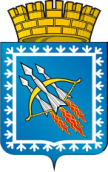 АДМИНИСТРАЦИЯ ГОРОДСКОГО ОКРУГА ЗАКРЫТОГОАДМИНИСТРАТИВНО-ТЕРРИТОРИАЛЬНОГО ОБРАЗОВАНИЯСВОБОДНЫЙ СВЕРДЛОВСКОЙ ОБЛАСТИП О С Т А Н О В Л Е Н И ЕАДМИНИСТРАЦИЯ ГОРОДСКОГО ОКРУГА ЗАКРЫТОГОАДМИНИСТРАТИВНО-ТЕРРИТОРИАЛЬНОГО ОБРАЗОВАНИЯСВОБОДНЫЙ СВЕРДЛОВСКОЙ ОБЛАСТИП О С Т А Н О В Л Е Н И ЕАДМИНИСТРАЦИЯ ГОРОДСКОГО ОКРУГА ЗАКРЫТОГОАДМИНИСТРАТИВНО-ТЕРРИТОРИАЛЬНОГО ОБРАЗОВАНИЯСВОБОДНЫЙ СВЕРДЛОВСКОЙ ОБЛАСТИП О С Т А Н О В Л Е Н И ЕНаименование налогаНаименование категории плательщиков, которым планируется установить налоговую льготуЦель предоставления налоговой льготыПредлагаемый размер налоговой льготыПрогноз потерь доходов бюджета городского округа ЗАТО Свободный от предоставления налоговой льготы, в тысячах рублей12345N п/пНаименование показателяОтчетный период (факт)Текущий период (оценка)Плановый период (прогноз)Темп роста1234561Поступило налога в местный бюджет, всего, в тысячах рублейне заполняетсягр. 4 / гр. 32Сумма недополученных доходов местного бюджета по категории плательщиков, в тысячах рублейне заполняетсягр. 5 / гр. 33Коэффициент бюджетной эффективности <*> (гр. 6 стр. 1 / гр. 6 стр. 2)не заполняетсяне заполняетсяне заполняется4Фонд оплаты труда (ФОТ), в тысячах рублейне заполняетсягр. 4 / гр. 35Штатная численность, чел.гр. 5 / гр. 46Число дополнительных рабочих мест, созданных в результате предоставления налоговых льготне заполняетсягр. 5 / гр. 47Годовой объем средней заработной платы на вновь созданных рабочих местах, в тысячах рублейне заполняетсягр. 5 / гр. 48Участие в благотворительных и социальных программах, в тысячах рублейне заполняетсягр. 5 / гр. 49Инвестиционные вложения, направленные на развитие городского округа, в тысячах рублейне заполняетсягр. 5 / гр. 410Социальная эффективность положительная (+), отрицательная (-) <**>не заполняетсяне заполняетсяне заполняетсяБелоусов В.Л.- Заместитель главы администрации, Председатель комиссии;Петрова Л.В.- Начальник финансового отдела, заместитель председателя комиссии;Борисова Н.С.- Ведущий специалист финансового отдела администрации, секретарь комиссии.Члены КомиссииЧлены КомиссииШишленков А.В.- начальник отдела городского хозяйства и экономики администрации;Баранова О.И- начальник МРИ ФНС № 16 (по согласованию);Фасахов В. Р.- Заместитель главы администрации;Боровская А.В.- специалист 1 категории отдела городского хозяйства и экономики администрации;Соколова Е.П.- Заместитель начальника финансового отдела администрации;